   COMUNE DI PREMARIACCO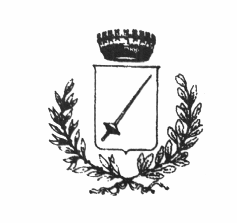       SI COMUNICA CHE     L’APERTURA AL PUBBLICO DEGLI UFFICI DEMOGRAFICO E PROTOCOLLO     E’ SOSPESA DALLA  GIORNATA DI SABATO24 GIUGNO 2017 Premariacco, 22 giugno 2017